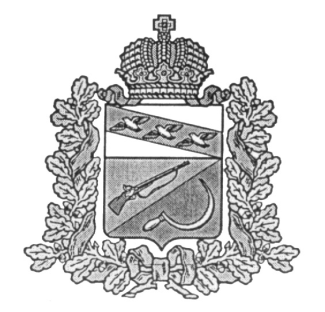 АДМИНИСТРАЦИЯМЕЛЕХИНСКОГО СЕЛЬСОВЕТАЩИГРОВСКОГО РАЙОНА КУРСКОЙ ОБЛАСТИП О С Т А Н О В Л Е Н И Е«26» июля 2018 г. № 61Об утверждении реестра муниципальных услуг, оказываемых (предоставляемых) администрацией Мелехинского сельсовета Щигровского района Курской области Руководствуясь Федеральным законом от 27 июля 2010 года № 210-ФЗ «Об организации местного предоставления государственных и муниципальных услуг», Федеральным законом от 6 октября 2003 года № 131-ФЗ «Об общих принципах организации местного самоуправления в Российской Федерации», Уставом муниципального образования «Мелехинский сельсовет» Щигровского района, в целях обеспечения доступа граждан и юридических лиц к достоверной и актуальной информации о муниципальных услугах (функциях), предоставляемых (исполняемых) администрацией Мелехинского сельсовета Щигровского района Курской области, администрация Мелехинского сельсоветаПОСТАНОВЛЯЕТ:1. Утвердить прилагаемый реестр муниципальных услуг, оказываемых (предоставляемых) администрацией Мелехинского сельсовета Щигровского района Курской области (Приложение 1).2. Контроль за исполнением данного постановления оставляю за собой.3. Настоящее постановление вступает в силу с момента обнародования.И.О. Главы Мелехинского сельсовета                                    М.А. Мачикина       Приложениек постановлению администрации                                                                                                                                                                                Мелехинского сельсовета                                                                                                                                                                                                      Реестр муниципальных услуг, оказываемых (предоставляемых) администрацией                                               Мелехинского сельсовета Щигровского района Курской области№ п/пНаименование 
муниципальной
услугиОрган, 
предоставляющий
муниципальную 
услугуОрган, 
предоставляющий
муниципальную 
услугуКатегории 
потребителей 
муниципальной
услугиКатегории 
потребителей 
муниципальной
услугиНормативно 
правовое 
основание 
предоставления
услугиОтветственный за предоставление муниципальной услуги12334456 Работа с обращениями граждан Работа с обращениями граждан Работа с обращениями граждан Работа с обращениями граждан Работа с обращениями граждан Работа с обращениями граждан Работа с обращениями граждан Работа с обращениями граждан1Организация приема граждан, обеспечение своевременного и полного рассмотрения устных и письменных обращений граждан, принятие по ним решений и направление ответов в установленный законодательством РФ срок.Администрация Мелехинского сельсоветаАдминистрация Мелехинского сельсоветаюридические и физические лицаюридические и физические лицаФедеральный закон от 27.07.2010 г. № 59-ФЗ «О порядке рассмотрения обращения граждан РФ, Федеральный закон от 06.10.2003   № 131-ФЗ «Об общих принципах организации местного самоуправления в Российской Федерации», Устав муниципального образования, Постановление Администрации Мелехинского сельсовета от 19.12.2014 года № 81 «Об утверждении Порядка организации работы с обращениями граждан в Администрации Мелехинского сельсовета Щигровского района»  Глава Мелехинского сельсовета2Выдача документов (справки о составе семьи, копии финансово-лицевого счета, выписки из домовой книги)Администрация Мелехинского сельсоветаАдминистрация Мелехинского сельсовета физические лица физические лицаФедеральный закон от 06.10.2003   № 131-ФЗ «Об общих принципах организации местного самоуправления в Российской Федерации», Устав муниципального образования, Постановление Администрации Мелехинского сельсовета от 26.06.2018 № 49 «Об утверждении административного регламента предоставления муниципальной услуги «Выдача  выписки из домовой книги, выписки из похозяйственной книги, справок»Зам главы Мелехинского сельсовета3Выдача несовершеннолетним лицам, достигшим 16 лет, разрешения на вступление в брак до достижения брачного возрастаАдминистрация Мелехинского сельсоветаАдминистрация Мелехинского сельсовета физические лица физические лицаФедеральный закон от 06.10.2003   № 131-ФЗ «Об общих принципах организации местного самоуправления в Российской Федерации», Устав муниципального образования,  Постановление Администрации Мелехинского сельсовета от 26.06.2018 № 48 «Об утверждении административного регламента предоставления муниципальной услуги « Выдача несовершеннолетним лицам, достигшим 16 лет, разрешения на вступление в брак до достижения брачного возраста » Глава Мелехинского сельсовета4Выдача архивных справок, архивных выписок, копий архивных документов, копий муниципальных правовых актов администрации Мелехинского сельсовета.Администрация Мелехинского сельсоветаАдминистрация Мелехинского сельсоветаюридические и физические лицаюридические и физические лицаФедеральный закон от 06.10.2003   № 131-ФЗ «Об общих принципах организации местного самоуправления в Российской Федерации», Устав муниципального образования  , Постановление Администрации Мелехинского сельсовета от 26.06.2018 № 49 «Об утверждении административного регламента предоставления муниципальной услуги «Выдача  выписки из домовой книги, выписки из похозяйственной книги, справок»Заместитель главы администрации5Исполнение администрацией Мелехинского сельсовета муниципальной функции по ведению похозяйственных книгАдминистрация Мелехинского сельсоветаАдминистрация Мелехинского сельсоветаюридические и физические лицаюридические и физические лицаФедеральный закон от 06.10.2003   № 131-ФЗ «Об общих принципах организации местного самоуправления в Российской Федерации», Федеральный закон от 07.07.2003 № 112-ФЗ «О личном подсобном хозяйстве» («Российская газета» - 22.06.2011 г.), Приказ Министерства сельского хозяйства Российской Федерации от 11.10.2010 № 345 «Об утверждении формы и порядка ведения похозяйственных книг органами местного самоуправления поселений и органами местного самоуправления городских округов»,  Устав муниципального образования , Постановление Администрации Мелехинского сельсовета от 01.06.2017 года № 72 «О закладке похозяйственных книг на 2017-2021 годы» специалист Администрации6Назначение, выплаты и перерасчета пенсии за выслугу лет муниципальным служащим, а также лицам, замещавшим муниципальные должности в Администрации Мелехинского сельсоветаАдминистрация Мелехинского сельсоветаАдминистрация Мелехинского сельсоветаФизические лицаФизические лицаФедеральный закон от 06.10.2003   № 131-ФЗ «Об общих принципах организации местного самоуправления в Российской Федерации», Устав муниципального образования, Постановление Администрации Мелехинского сельсовета от 26.06.2018 г. № 50 «Назначение и выплата пенсии за выслугу лет лицам, замещавшим должности муниципальной службы в администрации сельского поселения  Курской области, и ежемесячной доплаты к пенсии выборным должностным лицам»Глава Мелехинского сельсоветаЗемельные и имущественные отношения Земельные и имущественные отношения Земельные и имущественные отношения Земельные и имущественные отношения Земельные и имущественные отношения Земельные и имущественные отношения Земельные и имущественные отношения Земельные и имущественные отношения 7Предоставление земельных участков, находящихся в муниципальной собственности, расположенных на территории сельского поселения, в собственность или аренду на торгахАдминистрация Мелехинского сельсоветаАдминистрация Мелехинского сельсоветаюридические и физические лицаюридические и физические лицаЗемельный кодекс РФ, Федеральный закон от 06.10.2003   № 131-ФЗ «Об общих принципах организации местного самоуправления в Российской Федерации», Устав муниципального образования,Постановление Администрации Мелехинского сельсовета от 26.06.2018 № 52 «Об утверждении административного регламента предоставления муниципальной услуги «Предоставление земельных участков, находящихся в муниципальной собственности, расположенных на территории сельского поселения, в собственность или аренду на торгахГлава Мелехинского сельсовета8Предоставление земельных участков, находящихся в муниципальной собственности, расположенных на территории сельского поселения, в собственность или аренду без проведения торговАдминистрация Мелехинского сельсоветаАдминистрация Мелехинского сельсоветаюридические и физические лицаюридические и физические лицаЗемельный кодекс РФ, Градостроительный кодекс РФ, Федеральный закон от 06.10.2003   № 131-ФЗ «Об общих принципах организации местного самоуправления в Российской Федерации, Устав муниципального образования, Постановление Администрации Мелехинского сельсовета от 26.07.2018 № 58 «Об утверждении административного регламента предоставления муниципальной услуги «Предоставление земельных участков, находящихся в муниципальной собственности, расположенных на территории сельского поселения, в собственность или аренду без проведения торговГлава Мелехинского сельсовета9Утверждение схемы расположения земельного участка на кадастровом плане территории.Администрация Мелехинского сельсоветаАдминистрация Мелехинского сельсоветаюридические и физические лицаюридические и физические лицаЗемельный кодекс РФ, Градостроительный кодекс РФ, Федеральный закон от 06.10.2003   № 131-ФЗ «Об общих принципах организации местного самоуправления в Российской Федерации»,  Устав муниципального образования, Постановление Администрации Мелехинского сельсовета от 26.07.2018 № 60 «Об утверждении административного регламента предоставления муниципальной услуги «Утверждение схемы расположения земельного участка на кадастровом плане территории..Глава Мелехинского сельсовета10Предоставление земельных участков, находящихся в муниципальной собственности, расположенных на территории сельского поселения, в постоянное (бессрочное) и безвозмездное пользованиеАдминистрация Мелехинского сельсоветаАдминистрация Мелехинского сельсоветаюридические и физические лицаюридические и физические лицаЗемельный кодекс РФ,  Федеральный закон от 06.10.2003   № 131-ФЗ «Об общих принципах организации местного самоуправления в Российской Федерации»,  Устав муниципального образования, Постановление Администрации Мелехинского сельсовета от 26.07.2017 № 59 «Об утверждении административного регламента предоставления муниципальной услуги «Предоставление земельных участков, находящихся в муниципальной собственности, расположенных на территории сельского поселения, в постоянное (бессрочное) и безвозмездное пользование.Глава Мелехинского сельсовета11Предварительное согласование предоставления земельного участкаАдминистрация Мелехинского сельсоветаАдминистрация Мелехинского сельсоветаюридические и физические лицаюридические и физические лицаЗемельный кодекс РФ,  Федеральный закон от 06.10.2003   № 131-ФЗ «Об общих принципах организации местного самоуправления в Российской Федерации»,  Устав муниципального образования, Постановление Администрации Мелехинского сельсовета от 26.07.2018 № 55 «Об утверждении административного регламента предоставления муниципальной услуги «Предварительное согласование предоставления земельного участка.Глава Мелехинского сельсовета12Перевод земель, находящихся в муниципальной собственности, за исключением земель сельскохозяйственного назначения, из одной категории в другуюАдминистрация Мелехинского сельсоветаАдминистрация Мелехинского сельсоветафизические лицафизические лицаЗемельный кодекс РФ,  Федеральный закон от 06.10.2003   № 131-ФЗ «Об общих принципах организации местного самоуправления в Российской Федерации», Устав муниципального образования, Постановление Администрации Мелехинского сельсовета от 15.12.2015 № 117 с изменениями от01.09.2016 г. № 53 «Об утверждении административного регламента предоставления муниципальной услуги «Перевод земель, находящихся в муниципальной собственности, за исключением земель сельскохозяйственного назначения, из одной категории в другуюГлава Мелехинского сельсовета13Выдача разрешения на проведение земляных работ.Администрация Мелехинского сельсоветаАдминистрация Мелехинского сельсоветаюридические и физические лицаюридические и физические лицаЗемельный кодекс РФ,  Федеральный закон от 06.10.2003   № 131-ФЗ «Об общих принципах организации местного самоуправления в Российской Федерации»,  Устав муниципального образования, Постановление Администрации Мелехинского сельсовета от 17.11.2016 № 56  изменениями от 11.05.2017 г № 56«Об утверждении административного регламента предоставления муниципальной услуги «Выдача разрешения на проведение земляных работ на территории Мелехинского сельсовета».Глава Мелехинского сельсовета14Предоставление порубочного билета и(или) разрешения на пересадку деревьев и кустарников на территории Мелехинского сельсоветаАдминистрация Мелехинского сельсоветаАдминистрация Мелехинского сельсоветаюридические и физические лицаюридические и физические лицаЗемельный кодекс РФ,  Федеральный закон от 06.10.2003   № 131-ФЗ «Об общих принципах организации местного самоуправления в Российской Федерации»,  Устав муниципального образования, Постановление Администрации Мелехинского сельсовета от 26.07.2018 № 47 «Об утверждении административного регламента предоставления муниципальной услуги «Предоставление порубочного билета и (или)  разрешения на пересадку деревьев и кустарников на территории сельского поселения Курской области»Глава Мелехинского сельсовета15Предоставление в безвозмездное пользование, аренду имущества, находящегося в муниципальной собственности Администрация Мелехинского сельсоветаАдминистрация Мелехинского сельсоветаюридические и физические лицаюридические и физические лицаЗемельный кодекс РФ,  Федеральный закон от 06.10.2003   № 131-ФЗ «Об общих принципах организации местного самоуправления в Российской Федерации»,  Устав муниципального образования, Постановление Администрации Мелехинского сельсовета от 26.07.2018 года № 57 «Об утверждении административного регламента предоставления муниципальной услуги «Предоставление в безвозмездное пользование, аренду имущества, находящегося в муниципальной собственностиГлава Мелехинского сельсовета16Предоставление земельных участков, находящихся в  муниципальной  собственности на территории сельского поселения, гражданам для индивидуального жилищного строительства, ведения личного подсобного хозяйства в границах населенного пункта, садоводства, дачного хозяйства, гражданам и крестьянским (фермерским)  хозяйствам для осуществления крестьянским (фермерским) хозяйством его деятельностиАдминистрация Мелехинского сельсоветаАдминистрация Мелехинского сельсоветаюридические и физические лицаюридические и физические лицаЗемельный кодекс РФ,  Федеральный закон от 06.10.2003   № 131-ФЗ «Об общих принципах организации местного самоуправления в Российской Федерации»,  Устав муниципального образования, Постановление Администрации Мелехинского сельсовета от 26.07.2018 года № 56 «Об утверждении административного регламента предоставления муниципальной услуги «Предоставление земельных участков, находящихся в  муниципальной  собственности на территории сельского поселения, гражданам для индивидуального жилищного строительства, ведения личного подсобного хозяйства в границах населенного пункта, садоводства, дачного хозяйства, гражданам и крестьянским (фермерским)  хозяйствам для осуществления крестьянским (фермерским) хозяйством его деятельностиГлава Мелехинского сельсоветаОсуществление отдельных государственных полномочийОсуществление отдельных государственных полномочийОсуществление отдельных государственных полномочийОсуществление отдельных государственных полномочийОсуществление отдельных государственных полномочийОсуществление отдельных государственных полномочийОсуществление отдельных государственных полномочийОсуществление отдельных государственных полномочий17Осуществление отдельных государственных полномочий, переданных органам местного самоуправления, по осуществлению первичного воинского учета граждан, проживающих на территории муниципального образования Мелехинского сельсовета Щигровского района Курской областиАдминистрация Мелехинского сельсоветафизические лицафизические лицаФедеральный закон от 06.10.2003   № 131-ФЗ «Об общих принципах организации местного самоуправления в Российской Федерации», Федеральный закон от 28 марта 1998 года № 53-ФЗ «О воинской обязанности и воинской службе».Федеральный закон от 06.10.2003   № 131-ФЗ «Об общих принципах организации местного самоуправления в Российской Федерации», Федеральный закон от 28 марта 1998 года № 53-ФЗ «О воинской обязанности и воинской службе».Инспектор ВУСМуниципальный контроль в области торговой деятельностиМуниципальный контроль в области торговой деятельностиМуниципальный контроль в области торговой деятельностиМуниципальный контроль в области торговой деятельностиМуниципальный контроль в области торговой деятельностиМуниципальный контроль в области торговой деятельностиМуниципальный контроль в области торговой деятельностиМуниципальный контроль в области торговой деятельности18 Осуществление муниципального контроля в области торговой деятельности. Администрация Мелехинского сельсоветаюридические и физические лицаюридические и физические лицаФедеральный закон от 06.10.2003   № 131-ФЗ «Об общих принципах организации местного самоуправления в Российской Федерации», Федеральный закон от 26 декабря 2008 года № 294-ФЗ «О защите прав юридических лиц и индивидуальных предпринимателей при осуществлении государственного контроля (надзора) и муниципального контроля», Устав МОФедеральный закон от 06.10.2003   № 131-ФЗ «Об общих принципах организации местного самоуправления в Российской Федерации», Федеральный закон от 26 декабря 2008 года № 294-ФЗ «О защите прав юридических лиц и индивидуальных предпринимателей при осуществлении государственного контроля (надзора) и муниципального контроля», Устав МОСпециалисты администрации Мелехинского сельсовета19Выдача разрешений на размещение нестационарных торговых объектов на территории муниципального образования Администрация Мелехинского сельсоветаюридические и физические лицаюридические и физические лицаФедеральный закон от 06.10.2003   № 131-ФЗ «Об общих принципах организации местного самоуправления в Российской Федерации», Устав муниципального образования , Федеральный закон от 06.10.2003   № 131-ФЗ «Об общих принципах организации местного самоуправления в Российской Федерации», Устав муниципального образования , Специалисты администрации Мелехинского сельсоветаАдресное хозяйствоАдресное хозяйствоАдресное хозяйствоАдресное хозяйствоАдресное хозяйствоАдресное хозяйствоАдресное хозяйствоАдресное хозяйство20Присвоение адресов объектам недвижимости.Администрация Мелехинского сельсоветаюридические и физические лицаюридические и физические лицаГрадостроительный  кодекс РФ,  Федеральный закон от 06.10.2003   № 131-ФЗ «Об общих принципах организации местного самоуправления в Российской Федерации»,  Устав муниципального образования, Постановление Администрации Мелехинского сельсовета от26.06.2018 года № 51 «Об утверждении  административногорегламента по предоставлению  муниципальной услуги «Присвоение адресов объектам адресации, изменение, аннулирование адресов, присвоение наименований элементам улично-дорожной сети (за исключением автомобильных дорог федерального значения, автомобильных дорог регионального или межмуниципального значения, местного значения муниципального района), наименований элементам планировочной структуры в границах поселения, изменение, аннулирование таких наименованийГрадостроительный  кодекс РФ,  Федеральный закон от 06.10.2003   № 131-ФЗ «Об общих принципах организации местного самоуправления в Российской Федерации»,  Устав муниципального образования, Постановление Администрации Мелехинского сельсовета от26.06.2018 года № 51 «Об утверждении  административногорегламента по предоставлению  муниципальной услуги «Присвоение адресов объектам адресации, изменение, аннулирование адресов, присвоение наименований элементам улично-дорожной сети (за исключением автомобильных дорог федерального значения, автомобильных дорог регионального или межмуниципального значения, местного значения муниципального района), наименований элементам планировочной структуры в границах поселения, изменение, аннулирование таких наименованийГлава Мелехинского сельсоветаИные муниципальные услуги Иные муниципальные услуги Иные муниципальные услуги Иные муниципальные услуги Иные муниципальные услуги Иные муниципальные услуги Иные муниципальные услуги Иные муниципальные услуги 21Обучение по вопросам гражданской обороны, обеспечения пожарной безопасности, безопасности на водных объектах, способам защиты и действиям в чрезвычайных ситуациях.Администрация Мелехинского сельсоветаюридические и физические лицаюридические и физические лицаФедеральный закон от 12.02.1998г. № 28-ФЗ «О гражданской обороне», Федеральный закон от 21.12.1994г. № 68-ФЗ «О защите населения и территорий от чрезвычайных ситуаций природного и техногенного характера», Федеральный закон от 12.02.1998г. № 28-ФЗ «О гражданской обороне», Федеральный закон от 21.12.1994г. № 68-ФЗ «О защите населения и территорий от чрезвычайных ситуаций природного и техногенного характера», Специалисты администрации Мелехинского сельсовета, директор МКУ22Составление протоколов об административных правонарушениях, предусмотренных Законом Курской области  от 04.01.2003 № 1-ЗКО «Об административных правонарушениях в Курской области»Администрация Мелехинского сельсоветаюридические и физические лицаюридические и физические лицаФедеральный закон от 06.10.2003   № 131-ФЗ «Об общих принципах организации местного самоуправления в Российской Федерации», Закон Курской области от 04.01.2003 № 1-ЗКО «Об административных правонарушениях в Курской области»Федеральный закон от 06.10.2003   № 131-ФЗ «Об общих принципах организации местного самоуправления в Российской Федерации», Закон Курской области от 04.01.2003 № 1-ЗКО «Об административных правонарушениях в Курской области»Глава Мелехинского сельсовета